WRITE AND READ      Sparky Comes to PlayJamar and Larkin had been learning to play soccer. The coach said they were doing just fine, but they should practice at home. They were having fun kicking the soccer ball and running. Just then Sparky, their big old dog, came to play. He was running all around pushing the ball with his big nose. They couldn’t stop him. Write your ending to the story and draw a picture of what you think happened next! 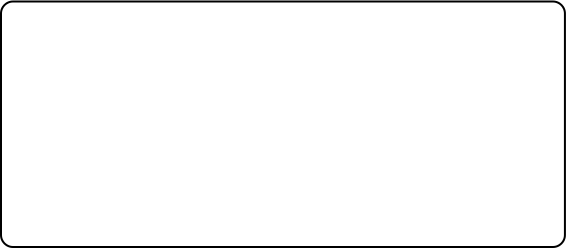 _______________________________________________________________________________________________________________________________________________________________________________________________________________________________________________________________________________________________________________________________________________What do you think would happen if we put 9 more soccer balls in the yard for Sparky to play with? _________________________________________________________________________________________________________________________________________________________________________________________________________